     Об утверждении реестра муниципальных услуг      В целях обеспечения информационной открытости деятельности органов местного самоуправления, повышения эффективности их взаимодействия с  гражданами и организациями в ходе предоставления (исполнения) муниципальных услуг администрацией сельского поселения «Кажым», в соответствии с Федеральным законом от 06.10.2003 г. № 131-ФЗ  «Об общих принципах организации местного самоуправления в Российской федерации», частью 6 статьи 11  Федерального закона от 27.07.2010 г. № 210-ФЗ «Об организации предоставления государственных и муниципальных услуг», в соответствии с распоряжением Правительства республики Коми от 28 февраля 2013 года №63-р( в редакции от 22.10.2015 №399)Администрация сельского поселения «Кажым» постановляет: 1. Утвердить реестр муниципальных услуг предоставляемых  администрацией сельского поселения «Кажым» согласно приложению 1.                         2. Настоящее постановление вступает в силу с момента официального обнародования.Глава сельского поселения «Кажым»                                И.А. БезносиковаУтвержден постановлением администрациисельского поселения «Кажым»от 27  ноября 2015 г. №15/11 (приложение)РЕЕСТРмуниципальных услуг, предоставляемых администрацией сельского поселения «Кажым»Администрациясельского поселения «Кажым»Администрациясельского поселения «Кажым»Администрациясельского поселения «Кажым»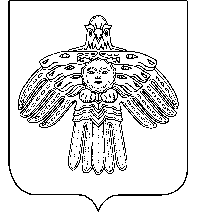 “Кажым”сикт овмодчоминсаадминистрация“Кажым”сикт овмодчоминсаадминистрация“Кажым”сикт овмодчоминсаадминистрацияПОСТАНОВЛЕНИЕШУÖМот27 ноября2015 г.№ № 15/11№ п/пНаименование муниципальной услугиПримечаниеЗемельные отношения1Предоставление в собственность земельных участков, находящихся в собственности муниципального образования, и земельных участков, государственная собственность на которые не разграничена, бесплатно.2Предоставление в собственность земельных участков, находящихся в собственности муниципального образования, и земельных участков, государственная собственность на которые не разграничена, за плату на торгах.3Предоставление в собственность земельных участков, находящихся в собственности муниципального образования, и земельных участков, государственная собственность на которые не разграничена, за плату без проведения торгов.4Предоставление в постоянное (бессрочное) пользование земельных участков, находящихся в собственности муниципального образования, и земельных участков, государственная собственность на которые не разграничена.5Предоставление в безвозмездное пользование земельных участков, находящихся в собственности муниципального образования, и земельных участков, государственная собственность на которые не разграничена.6Предоставление в аренду земельных участков, находящихся в собственности муниципального образования, и земельных участков, государственная собственность на которые не разграничена, на торгах.7Предоставление в аренду земельных участков, находящихся в собственности муниципального образования, и земельных участков, государственная собственность на которые не разграничена, без проведения торгов.8Предварительное согласование предоставления земельных участков, находящихся в собственности муниципального образования, и земельных участков, государственная собственность на которые не разграничена, гражданам для индивидуального жилищного строительства, ведения личного подсобного хозяйства в границах населенного пункта, садоводства, дачного хозяйства, гражданам и крестьянским (фермерским) хозяйствам для осуществления крестьянским (фермерским) хозяйством его деятельности.9Предоставление земельных участков, находящихся в собственности муниципального образования, и земельных участков, государственная собственность на которые не разграничена, гражданам для индивидуального жилищного строительства, ведения личного подсобного хозяйства в границах населенного пункта, садоводства, дачного хозяйства, гражданам и крестьянским (фермерским) хозяйствам для осуществления крестьянским (фермерским) хозяйством его деятельности.10 Согласование местоположения границ земельных участков, граничащих с земельными участками, находящимися в муниципальной собственности и государственная собственность на которые не разграничена.11 Утверждение и выдача схемы расположения земельного участка или земельных участков на кадастровом плане территории муниципального образования.12Перевод земель или земельных участков из одной категории в другую.13Предварительное согласование предоставления земельных участков, находящихся в собственности муниципального образования, и земельных участков, государственная собственность на которые не разграничена, для строительства.14Предварительное согласование предоставления земельных участков, находящихся в собственности муниципального образования, и земельных участков, государственная собственность на которые не разграничена, на которых расположены здания, сооружения.15Выдача копий архивных документов, подтверждающих право на владение земельными участками, находящимися в муниципальной собственности и государственная собственность на которые не разграничена.16Предоставление разрешения на условно разрешенный вид использования земельного участка или объекта капитального строительства.Имущественные отношения17Передача муниципального имущества в доверительное управление18Передача муниципального имущества в аренду19Передача муниципального имущества в безвозмездное пользование20Признание помещения жилым помещением, жилого помещения непригодным для проживания и многоквартирного дома аварийным и подлежащим сносу или реконструкции.21Перевод жилого помещения в нежилое или нежилого помещения в жилое помещение22Постановка граждан на учет для улучшения жилищных условий23Признание граждан малоимущими для предоставления им по договорам социального найма жилых помещений муниципального жилищного фонда24Предоставление гражданам по договорам социального найма жилых помещений муниципального жилищного фонда.25Предоставление гражданам по договорам найма жилых помещений муниципального специализированного жилищного фонда.26Выдача разрешения на вселение в жилые помещения муниципального жилищного фонда.27Оформление документов по обмену жилыми помещениями муниципального жилищного фонда.28Представление информации об очередности граждан, состоящих на учете для улучшения жилищных условий.Выдача иных разрешений, справок, документов29Выдача выписки из похозяйственной книги30Предоставление выписки из Реестра муниципальной собственности31Выдача разрешения вступить в брак несовершеннолетним лицам, достигшим возраста 16 лет.	Строительство32Присвоение, изменение и аннулирование адреса объекту адресации